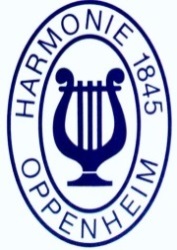             G E S A N G V E R E I NHARMONIE 1845 e.V.  OppenheimHarmonie-In-Takt            Die Kündigung hat schriftlich mit einer Frist von drei Monaten            zum Jahresende zu erfolgen.